REVIEW SISTEMATIS LITERATUR PENGARUH MODEL PEMBELAJARAN PROBLEM BASED LEARNING TERHADAP MOTIVASI DAN KEMAMPUAN BERPIKIR KREATIF MATEMATIKASKRIPSIOleh:SRI LITA CITRA DEWINPM  161114175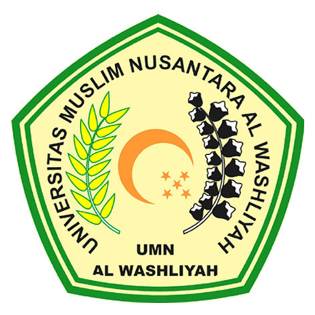 FAKULTAS KEGURUAN DAN ILMU PENDIDIKANUNIVERSITAS MUSLIM NUSANTARA ALWASHLIYAHMEDAN2020REVIEW SISTEMATIS LITERATUR PENGARUH MODEL PEMBELAJARAN PROBLEM BASED LEARNING TERHADAP MOTIVASI DAN KEMAMPUANBERPIKIR KREATIF MATEMATIKASkripsi ini Diajukan sebagai Syarat Untuk Memperoleh Gelar Sarjana Pendidikan Pada Jurusan Pendidikan Matematika dan Ilmu Pengetahuan AlamProgram Studi Pendidikan MatematikaOlehSRI LITA CITRA DEWI161114175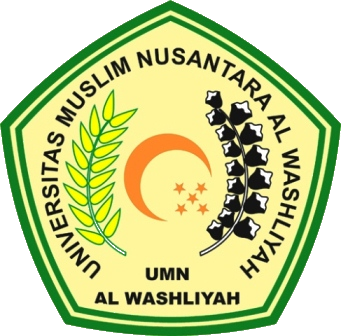 FAKULTAS KEGURUAN DAN ILMU PENDIDIKANUNIVERSITAS MUSLIM NUSANTARA ALWASHLIYAHMEDAN2020